Управление образования Администрации  Володарского муниципального районаНижегородской областиПРИКАЗ 04 сентября 2015 года                                                                                 № 287                                                                                                 Об инновационной деятельностиобразовательных организацийВолодарского муниципального районав 2014-2015 учебном году   На основании Положения об инновационной деятельности в муниципальной системе образования Володарского муниципального района Нижегородской области, утвержденного приказом Управления образования № 235 от 16.06.2015г., заключения Экспертно- методического  совета ( протокол от 30.05. 2015 г. № 4) , в  целях развития образовательного пространства района, стимулирования процесса инновационной деятельности в образовательных организациях ПРИКАЗЫВАЮ:Присвоить статус муниципальной инновационной площадки для реализации внедренческих проектов на основе принципа сетевого взаимодействия следующим образовательным организациям ( приложение 1).Контроль за исполнением приказа возложить на заведующего информационно-диагностическим кабинетом  Жиганову Л.В.Начальник Управления образования                                          Т.М.МастрюковаПриложение 1к приказу Управления образования№ 287 от 04.09.2015г.Перечень муниципальных инновационных площадокНаименование организации Тема проектаСрок действияплощадкиРезультат деятельностиМБОУ средняя школа № 1«Разработка модели психолого-педагогического сопровождения  коррекционно-развивающей работы в образовательной организации в условиях реализации ФГОС».2015-2018г1 Модель психолого-педагогического сопровождения  коррекционно-развивающей работы в условиях реализации ФГОС».2.Диагностические и методические  материалы.МБОУ средняя школа № 2«Разработка системы оценки результатов предметного обучения в контексте требований ФГОС ООО»2015-2020г1.Система оценивания учебных достижений обучающихся в рамках образовательной организации.2. Методические рекомендации.3. Диагностический инструментарий.МАОУ средняя школа № 3«Компетентностный подход как условие практической реализации системы оценки планируемых результатов (метапредметных, личностных, предметных) обучающихся на уровне основного общего образования».2015-2020г1.Система оценивания учебных достижений обучающихся в рамках образовательной организации.2. Методические рекомендации.3. Диагностический инструментарий.МБОУ средняя школа № 4«Школа как центр гражданско – патриотического, духовно-нравственного воспитания школьников в условиях ФГОС».2015-2018г.1.Модель школы-центра по гражданско – патриотическому и  духовно-нравственному воспитанию школьников.2.Методические рекомендации. МБОУ средняя школа № 5«Проектно-исследовательская деятельность в направлении экологизации на уроках и во внеурочное время, как условие развития проектно-исследовательских компетенций обучающихся»2015-2017г1.Банк рабочих программ,  уроков и проектных модулей в системе проектно-дифференцированного обучения для внедрения в учебный процесс.2. Методические рекомендации.МБОУ средняя школа № 6«Историко-географическое краеведение как ресурс гражданского и патриотического воспитания школьников»2015-2018г.1.Рабочая тетрадь для учебного курса «Краеведение».2.Маршрутная карта по значимым историческим местам Володарского района.3.Методическое сопровождение муниципального  фестиваля   «Край мой Володарский- капелька России»МБОУ средняя школа № 7«Духовно-нравственное развитие школьников в среде социального партнерства»2015-2018г.1.Модель деятельности школы социокультурного центра. 2. Методические рекомендации.МАОУ средняя  школа №8«Совершенствование системы учебно-исследовательского проектирования на различных уровнях образования как средство активизации познавательной деятельности обучающихся образовательной организации»2015-2018г1.Модель реализации системы учебно-исследовательского проектирования в рамках деятельности образовательной организации.2.Методические рекомендацииМБОУ основная общеобразовательная школа № 49«Система  работы образовательной организации по профилактике переутомления участников образовательного процесса».2015-2017г.1.Модель формирования культуры здорового образа жизни в рамках деятельности образовательной организации.2.Методические рекомендации.МБОУ средняя школа № 10«Создание условий, гарантирующих охрану жизни и здоровья учащихся в урочное и внеурочное время»2015-2017г.1.Модель безопасной образовательной среды  образовательной организации.2.Методические рекомендации.МБОУ начальная общеобразовательная школа № 51«Система деятельности образовательной организации по духовно-нравственному развитию»2015-2018г.1.Методические рекомендацииМБОУ начальная общеобразовательная школа №52«Мир без границ»2015-2017г1.Модель  сопровождения детей  с ОВЗ и их семей в рамках образовательной организации.2. Методические рекомендации.МАОУ Гимназия № 1«Проектирование воспитательной системы школы в условиях ФГОС»«Патриот» ( проектная линия)2015-2018г1.Модель воспитательной системы школы в соответствии с требованиями ФГОС.2..Методические рекомендацииМБОУ средняя школа № 9«Создания информационного образовательного пространства образовательной организации  как средства эффективной реализации ФГОС»2015-2018г.1.Модель единого информационно-образовательного пространства  образовательной организации.2.Методические рекомендации.МБОУ основная общеобразовательная школа № 65«Разработка и формирование пакета нормативно-правовых документов школьного уровня, обеспечивающих деятельность образовательной организации в условиях реализации ФГОС ООО»2015-2018г1.Методические рекомендации.МАУ ДО ДЮСШ «Авангард»«Создание системы по внедрению комплекса  ГТО в муниципальной системе образования  в контексте  с указа Президента РФ»2015-2018г1.Модель реализации комплекса ГТО в муниципальной системе образования.2.Методические рекомендации.МБОУ ДО ДДТ«Социальная адаптация детей с ограниченными возможностями здоровьяпосредством дополнительного образования»2015-2018г.1.Модель социальной адаптации детей с ОВЗ посредством дополнительного образования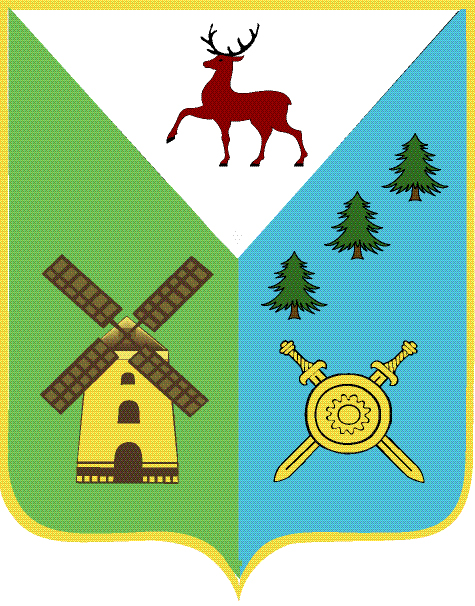 